Chủ đề: [Giải toán 6 Cánh Diều] - Toán lớp 6 tập 1 - Chương III. Hình học trực quanMời các em học sinh cùng tham khảo chi tiết gợi ý giải Bài 7 trang 118 theo nội dung bài "Bài tập cuối chương III" sách giáo khoa Toán lớp 6 tập 1 sách Cánh Diều chương trình mới của Bộ GD&ĐTGiải Bài 7 trang 118 Toán lớp 6 Tập 1 Cánh DiềuCâu hỏiQuan sát Hình 97, Hình 98 và tính diện tích của phần tô xanh ở mỗi hình đó.Giải+) Hình 97Ta chia phần tô màu xanh thành các hình: - Hình vuông có cạnh 13 cm;- Hình chữ nhật có chiều dài 13 cm, chiều rộng 3 cm;- Hình thoi có độ dài hai đường chéo lần lượt là 12 + 12 = 24 cm, 5 + 5 = 10 cm;- Hình thang có đáy lớn 15 cm, đáy bé 13 cm và chiều cao 11 cm.→ Diện tích phần tô màu xanh chính là tổng diện tích của các hình trên.Diện tích hình vuông là: 13 . 13 = 169 (cm2)Diện tích hình chữ nhật là: 13 . 3 = 39 (cm2)Diện tích hình thang là: 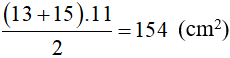 Hình thoi có diện tích là: 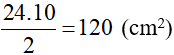 Tổng diện tích phần màu xanh trên Hình 97 là: 169 + 39 + 154 + 120 = 482 (cm2)+) Hinh 98Ta chia phần màu xanh thành các hình: - Hình tam giác có chiều cao là 18 cm ứng với cạnh đáy là 45 cm; - Hình chữ nhật có chiều dài 45 cm, chiều rộng 20 cm;- Hình bình hành có độ dài đường cao là 15 cm ứng với đáy là 45 cm.→ Diện tích phần tô màu xanh chính là tổng diện tích của các hình trên.Diện tích hình tam giác là: 45 . 18 : 2 = 405 (cm2)Diện tích hình chữ nhật là: 45 . 20 = 900 (cm2)Diện tích hình bình hành là: 45 . 15 = 675 (cm2)Vậy diện tích phần màu xanh hình 98 là: 405 + 900 + 675 = 1 980 (cm2)~/~Vậy là trên đây Đọc tài liệu đã hướng dẫn các em hoàn thiện phần giải bài tập SGK Toán 6 Cánh Diều: Bài 7 trang 118 SGK Toán 6 Tập 1. Chúc các em học tốt.